3 класс.  КУБАНОВЕДЕНИЕ.  МБОУ  СОШ № 9Тема урока:"Твои земляки - труженики"УЧИТЕЛЬ:  ЛУЦЕНКО  А.В.ЦЕЛЬ УРОКА:Уточнить знания учащихся о народных промыслах и ремеслах Кубани.Воспитывать уважения к культурным и национальным традициям казаков.Освоить простейшую технику лоскутного шитья.ОБОРУДОВАНИЕ:учебник «КУБАНОВЕДЕНИЕ» М.В. Мирук, Е.Н. Ерёменко, Т.А. Науменко, Н.Я. Паскевич;мультимедийный проектор;презентация к уроку;карточки с кубанскими пословицами;образцы работ выполненных из лоскутов;принадлежности для шитья.Оборудование:АРМУниверсальные учебные действия, формируемые в ходе урока1. Познавательные:·                     формировать умение формулировать цель занятия;·                     формировать умение перерабатывать и обобщать полученную информацию; делать выводы в результате совместной работы в группе;·                     формировать умение адекватно, осознанно строить речевое высказывание в устной форме;·                     учить смысловому чтению;2. Коммуникативные:формировать умение устанавливать контакт и организовывать взаимодействие в решении общей задачи в группе;умение слушать и слышать учителя и одноклассников;3. Регулятивные:формировать умение определять и формулировать цель деятельности на уроке с помощью учителя;развивать умение контролировать свое поведение в группе;4.Личностные:   формировать чувство патриотизма, гордости за свою малую Родину, историю своей страны и края.ХОД УРОКАI. Оргмомент.II. Работа по теме урока.Ребята, знаете ли вы кубанские пословицы о труде?А хотите узнать?У вас на партах лежат карточки, прочитайте и отметьте те пословицы, которые посвящены труду.«Умилый чоловик возьмэтся, в його руках и сниг займэтся»«Матэрь почитайтэ, як на цэркви главу»«Очи бояться, а руки робят»«Петух скажет курице, а она – всей улице»«Не была б дивчина гарна, была б работяща»«На чужой сторонушке рад своей воронушке»«Ремесло – не коромысло: плеч не отдавит, а век пропитает»(Чтение пословиц о труде)Наши земляки всегда были неутомимыми тружениками. Кубанская земля славилась своими мастерами, одаренными людьми, чего только не умеют кубанские мастера. Из простых материалов: дерева, металла, глины, лозы, ткани – создавались настоящие произведения искусства. Часто казаки владели несколькими промыслами и ремеслами.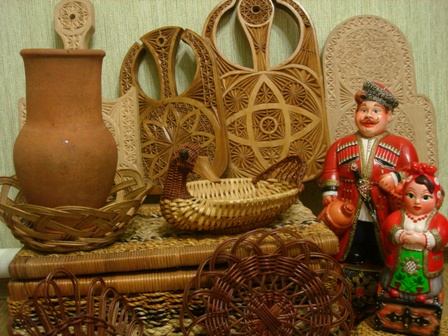 А знаете ли вы, что означают слова «промысел» и «ремесло»?Где вы слышали или вам встречались эти слова?Обратимся к толковому словарю С.И. Ожегова«Промысел – мелкое ремесленное производство, подсобное занятие при основном сельскохозяйственном».
«Ремесло – профессиональное занятие – изготовление изделий ручным, кустарным способом».Какое из этих понятий более широкое, промысел или ремесло?Слайд 1, 2Каким ремеслом занимаются эти люди?КузнецГончарКорзинщикБондарьСоотнесите изделия труда с ремесленниками.Корзинка (3), бочка (4), бадья (4), чашка (2), люлька (3), утюг (1), вентеря – снасти для ловли рыбы (3), ушат (4), макитра (2), подкова (1), глечик (2), вилы (1)III. Физминутка.Слайд 3.Казаки умели не только хорошо работать, но умели и отдыхать. Сейчас мы с вами отдохнем, послушаем кубанскую народную песню «Гай зелененький»Как вы понимаете название этой песни? (слушаем первый куплет)А хотите стать участниками кубанского хора? (раздаю народные инструменты: ложки, )Дети подигрывают хору.IV. Практическая работаНа Кубани женщины знали толк в ведении хозяйства, были рачительны и трудолюбивы. Многое в хозяйстве делали своими руками. Не свойственны им были праздность, безделье и пустые разговоры.Женщины сами пряли, ткали холсты, кроили, шили одежду. А лоскуты не выбрасывали, а складывали и передавали от мамы к дочке. Берегли, ценя заложенный в них труд .Во многих русских сказках, когда отец собирался в дальнюю поездку, его окружали дочери и просили исполнить различные их желания. Подобную картину можно было видеть и в кубанских станицах, когда отец семейства собирался на ярмарку в Екатеринодар или Ростов-на-Дону. Среди девичьих просьб была и такая…– Папаша, прошу Вас, купите мне сундук для приданого.– Да уж пора, доченька.В сундук складывали различное приданое, среди которого были и лоскутные одеяла.Слайд 4.Мал лоскуток, а нужен! Нужен тем, кто умеет превращать цветные кусочки ткани в необычные мозаичные картины, изысканные по цвету стеганые одеяла и другие сказочные по красоте изделия.У меня в сундуке, а по-кубански сундук как называется? (скрыня), лежит необыкновенное покрывало, которое сделала Митрошкина Елизавета Григорьевна, выложив мазайку из лоскутов. Этому покрывалу уже около 100 лет. Работа изумительная, выполнена из мельчайших лоскутов.Слайд 5.Предлагаю вам освоить кубанский промысел. Это одна из техник лоскутного шитья.Мы сейчас изготовим цветы из лоскута круглой формы.1. Вспомним Т/б при работе с острыми предметами (иглой и ножницами)2. Этапы работы– Возьмите лоскут круглой формы, наметочным швом проходим по краю (0.5 см)– Затягиваем в мешочек– Пришиваем бусинку (2-3 стежка)– Цветок готов!Песня. Кубанская пословица гласит: «Кто поет, у того работа скоро заканчивается» Я думаю, что песня в исполнении кубанского казачьего хора тоже поможет нам в этом.3. Самостоятельная работа.4. Проверка сделанного.– Куда можно применить нашу работу? (Украсить комнату, подарить близким)Из цветов можно сделать панно, заколку, брошку, украшения на подушку.Подробнее с работой из лоскутов вы можете познакомиться из книги Маргариты Максимовой и Марины Кузьминой «Лоскутики»Это ремесло превращает суровую необходимость небогатых хозяек экономить везде и на всем внастоящее искусство.Промысел, исстари бытовавший в России, получил распространение по всему миру. И теперь уже мы пользуемся американским словом «Пэчвворк», что означает лоскутное шитье. «Квилт» – по английски «стегать». «Квилтер» рукодельница лоскутных одеял, подушек.Слайд 6. Посмотрите какие красивые работа у современных мастериц лоскутного шитья.Успехов в творчестве!V. Рефлексия.Какие промыслы и ремёсла вы знали, а с какими познакомились сегодня?VI. Домашнее задание.Принести изделия старинных мастеров, хранящиеся у вас дома, или иллюстрации (фотографии) изделий народных ремёсел. Рассказать из чего они изготовлены, для чего нужны.